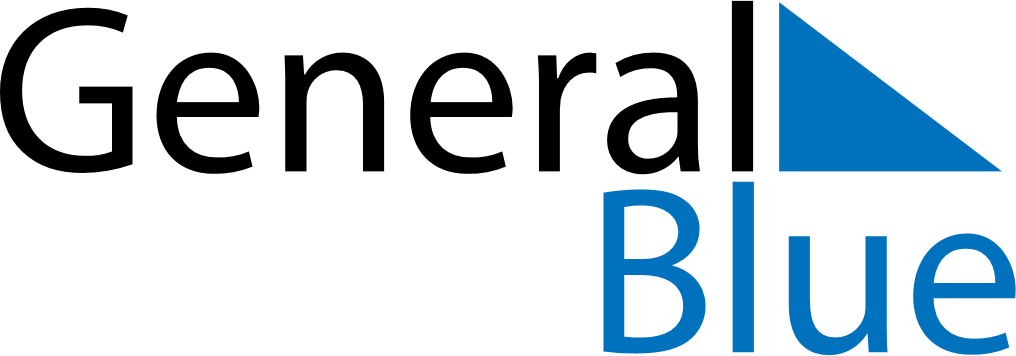 September 2024September 2024September 2024September 2024September 2024September 2024El Jadid, MoroccoEl Jadid, MoroccoEl Jadid, MoroccoEl Jadid, MoroccoEl Jadid, MoroccoEl Jadid, MoroccoSunday Monday Tuesday Wednesday Thursday Friday Saturday 1 2 3 4 5 6 7 Sunrise: 7:08 AM Sunset: 7:59 PM Daylight: 12 hours and 51 minutes. Sunrise: 7:09 AM Sunset: 7:58 PM Daylight: 12 hours and 49 minutes. Sunrise: 7:09 AM Sunset: 7:57 PM Daylight: 12 hours and 47 minutes. Sunrise: 7:10 AM Sunset: 7:55 PM Daylight: 12 hours and 45 minutes. Sunrise: 7:11 AM Sunset: 7:54 PM Daylight: 12 hours and 43 minutes. Sunrise: 7:11 AM Sunset: 7:53 PM Daylight: 12 hours and 41 minutes. Sunrise: 7:12 AM Sunset: 7:51 PM Daylight: 12 hours and 39 minutes. 8 9 10 11 12 13 14 Sunrise: 7:13 AM Sunset: 7:50 PM Daylight: 12 hours and 37 minutes. Sunrise: 7:13 AM Sunset: 7:49 PM Daylight: 12 hours and 35 minutes. Sunrise: 7:14 AM Sunset: 7:47 PM Daylight: 12 hours and 33 minutes. Sunrise: 7:14 AM Sunset: 7:46 PM Daylight: 12 hours and 31 minutes. Sunrise: 7:15 AM Sunset: 7:45 PM Daylight: 12 hours and 29 minutes. Sunrise: 7:16 AM Sunset: 7:43 PM Daylight: 12 hours and 27 minutes. Sunrise: 7:16 AM Sunset: 7:42 PM Daylight: 12 hours and 25 minutes. 15 16 17 18 19 20 21 Sunrise: 7:17 AM Sunset: 7:40 PM Daylight: 12 hours and 23 minutes. Sunrise: 7:18 AM Sunset: 7:39 PM Daylight: 12 hours and 21 minutes. Sunrise: 7:18 AM Sunset: 7:38 PM Daylight: 12 hours and 19 minutes. Sunrise: 7:19 AM Sunset: 7:36 PM Daylight: 12 hours and 17 minutes. Sunrise: 7:20 AM Sunset: 7:35 PM Daylight: 12 hours and 15 minutes. Sunrise: 7:20 AM Sunset: 7:34 PM Daylight: 12 hours and 13 minutes. Sunrise: 7:21 AM Sunset: 7:32 PM Daylight: 12 hours and 11 minutes. 22 23 24 25 26 27 28 Sunrise: 7:22 AM Sunset: 7:31 PM Daylight: 12 hours and 9 minutes. Sunrise: 7:22 AM Sunset: 7:29 PM Daylight: 12 hours and 7 minutes. Sunrise: 7:23 AM Sunset: 7:28 PM Daylight: 12 hours and 4 minutes. Sunrise: 7:24 AM Sunset: 7:27 PM Daylight: 12 hours and 2 minutes. Sunrise: 7:24 AM Sunset: 7:25 PM Daylight: 12 hours and 0 minutes. Sunrise: 7:25 AM Sunset: 7:24 PM Daylight: 11 hours and 58 minutes. Sunrise: 7:26 AM Sunset: 7:23 PM Daylight: 11 hours and 56 minutes. 29 30 Sunrise: 7:26 AM Sunset: 7:21 PM Daylight: 11 hours and 54 minutes. Sunrise: 7:27 AM Sunset: 7:20 PM Daylight: 11 hours and 52 minutes. 